Участники шестого Всебелорусского народного собрания &mdash; членами РОО «Белая Русь» На сессии Кричевского районного Совета депутатов избраны участниками шестого Всебелорусского народного собрания от Кричевского района 9 депутатов, из них 7 человек являются членами РОО «Белая Русь». На каждом из них лежит огромная ответственность за принятие решений перед будущими поколениями.Возглавит делегацию председатель Совета депутатов, председатель Кричевской районной организации РОО «Белая Русь» Прудникова И.В. Все делегаты — достойные представители района, уже внесшие свой вклад в его развитие, развитие области, страны и способные с честью отстоять будущее Беларуси. Прудниковой Ирине Викторовне за активную гражданскую позицию и общественную деятельность было присвоено звание «Человек года Кричевского района». За заслуги в развитии местного самоуправления, большой вклад в реализацию социальной и экономической политики Республики Беларусь она награждена Почетной грамотой Национального собрания Республики Беларусь.На заседании Президиума Совета Республики Беларусь Прудникова И.В. представляла район и поделилась опытом по теме «Формирование местных бюджетов на примере Кричевского района».С такими важными новостями наша организация вступает в Новый 2021 год.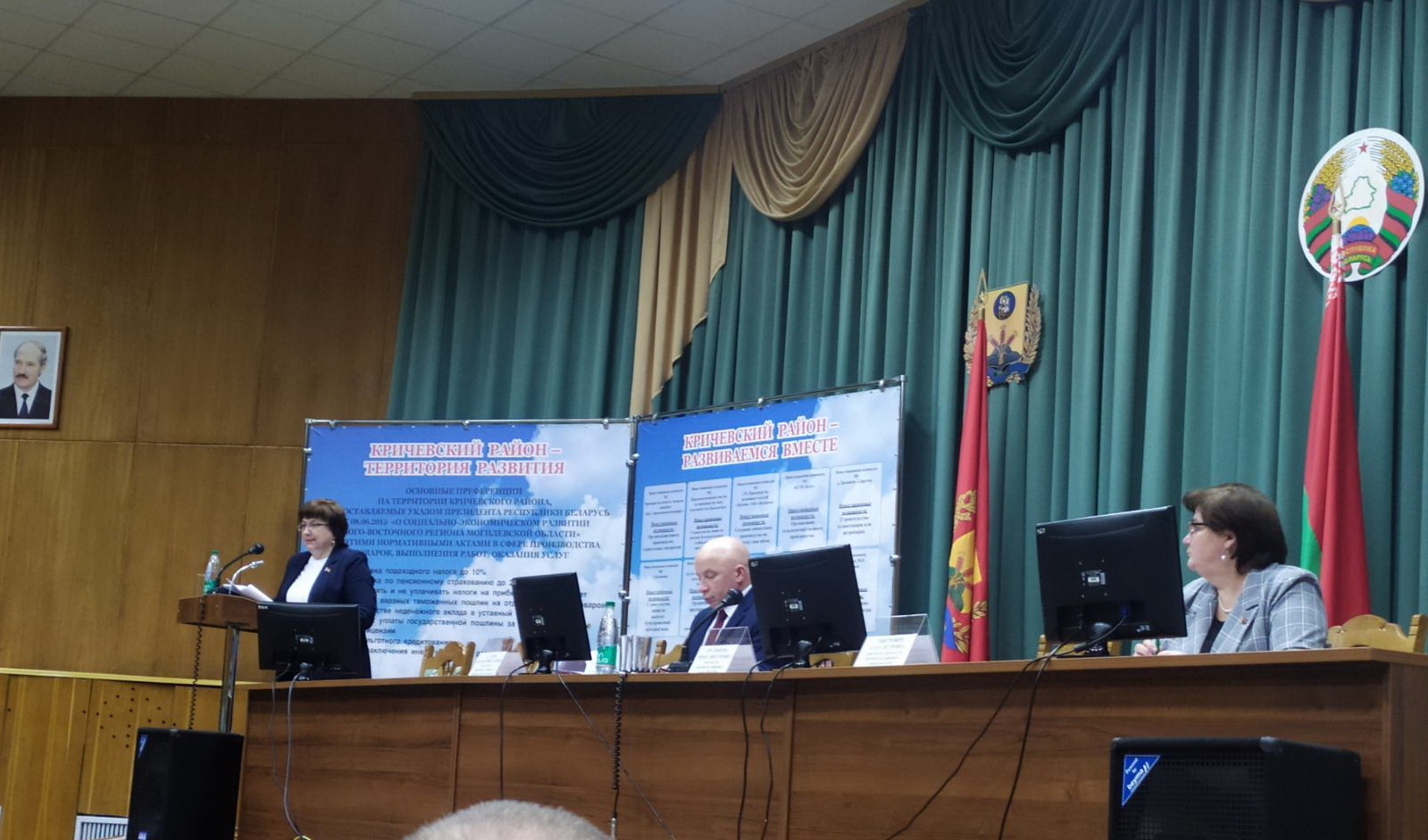 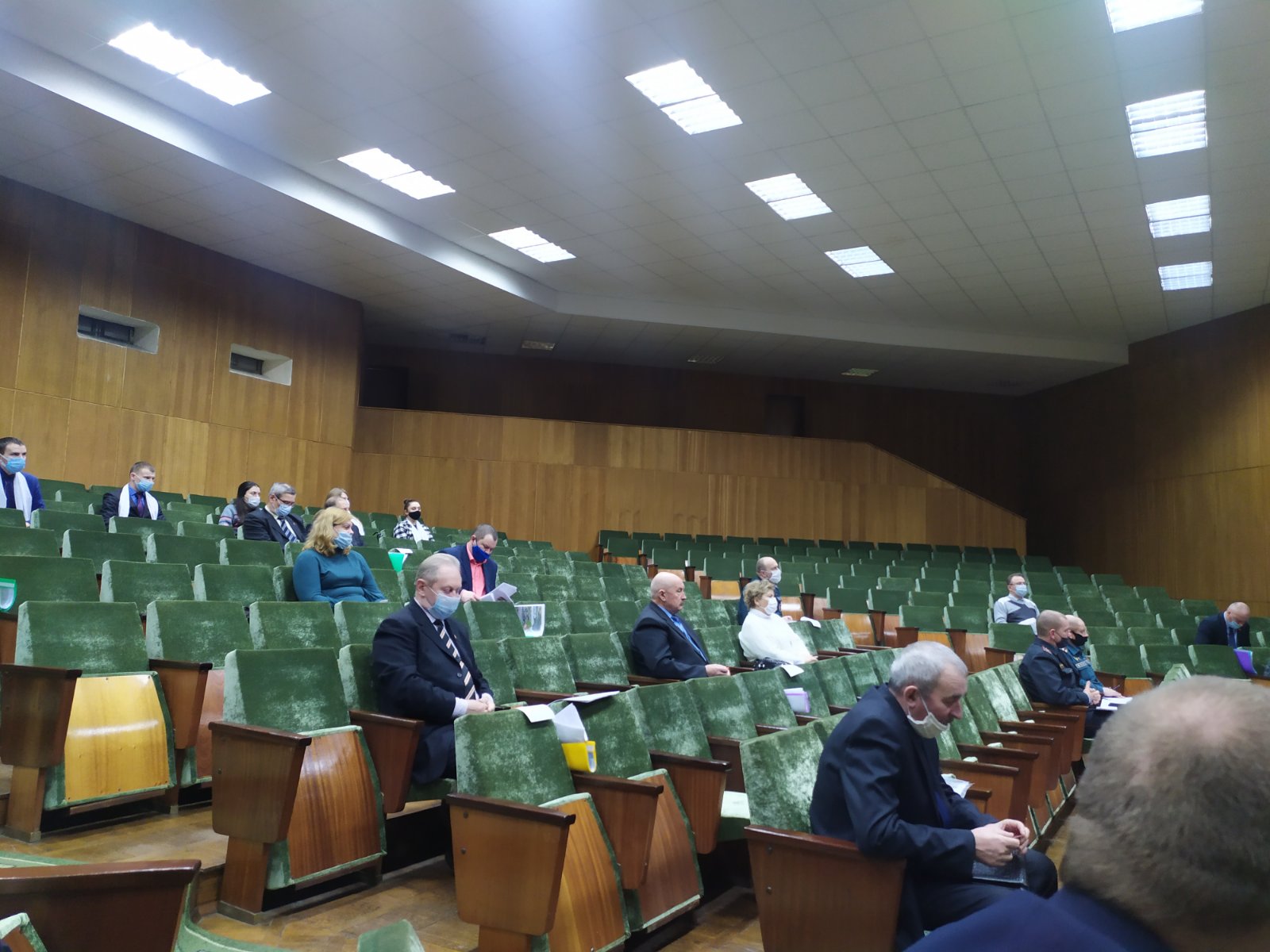 